El titular de la actividad declara:Que son ciertos y completos todos los datos de la presente solicitud, así como toda la documentación que presenta (la falsedad en un documento público es un delito, de acuerdo con el artículo 392 del Código Penal).Que se compromete a cumplir las condiciones que se especifican a la normativa aplicable, la cual conoce en su integridad.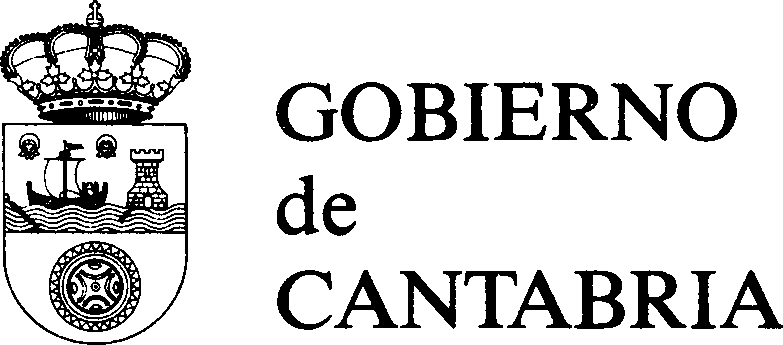 REGISTRO GENERAL SANITARIO DE EMPRESAS ALIMENTARIAS Y ALIMENTOSREGISTRO GENERAL SANITARIO DE EMPRESAS ALIMENTARIAS Y ALIMENTOSREGISTRO GENERAL SANITARIO DE EMPRESAS ALIMENTARIAS Y ALIMENTOSREGISTRO GENERAL SANITARIO DE EMPRESAS ALIMENTARIAS Y ALIMENTOSREGISTRO GENERAL SANITARIO DE EMPRESAS ALIMENTARIAS Y ALIMENTOSREGISTRO GENERAL SANITARIO DE EMPRESAS ALIMENTARIAS Y ALIMENTOSSOLICITUD DE AUTORIZACIÓN:(Sólo para establecimientos que precisan autorización conforme al Reglamento CE Nº 853/2004)INSCRIPCIÓN INICIALCAMBIO DE DOMICILIO INDUSTRIALAMPLIACIÓN DE ACTIVIDADSOLICITUD DE AUTORIZACIÓN:(Sólo para establecimientos que precisan autorización conforme al Reglamento CE Nº 853/2004)INSCRIPCIÓN INICIALCAMBIO DE DOMICILIO INDUSTRIALAMPLIACIÓN DE ACTIVIDADSOLICITUD DE AUTORIZACIÓN:(Sólo para establecimientos que precisan autorización conforme al Reglamento CE Nº 853/2004)INSCRIPCIÓN INICIALCAMBIO DE DOMICILIO INDUSTRIALAMPLIACIÓN DE ACTIVIDAD COMUNICACIÓN:INSCRIPCIÓN INICIALAMPLIACIÓN DE ACTIVIDADCAMBIO DE DOMICILIO INDUSTRIALCAMBIO DE TITULARCAMBIO DE DOMICILIO SOCIALOTROS CAMBIOSCESE DE ACTIVIDADCESE TOTAL DE ACTIVIDAD (BAJA DE INSCRIPCIÓN) COMUNICACIÓN:INSCRIPCIÓN INICIALAMPLIACIÓN DE ACTIVIDADCAMBIO DE DOMICILIO INDUSTRIALCAMBIO DE TITULARCAMBIO DE DOMICILIO SOCIALOTROS CAMBIOSCESE DE ACTIVIDADCESE TOTAL DE ACTIVIDAD (BAJA DE INSCRIPCIÓN) COMUNICACIÓN:INSCRIPCIÓN INICIALAMPLIACIÓN DE ACTIVIDADCAMBIO DE DOMICILIO INDUSTRIALCAMBIO DE TITULARCAMBIO DE DOMICILIO SOCIALOTROS CAMBIOSCESE DE ACTIVIDADCESE TOTAL DE ACTIVIDAD (BAJA DE INSCRIPCIÓN) COMUNICACIÓN:INSCRIPCIÓN INICIALAMPLIACIÓN DE ACTIVIDADCAMBIO DE DOMICILIO INDUSTRIALCAMBIO DE TITULARCAMBIO DE DOMICILIO SOCIALOTROS CAMBIOSCESE DE ACTIVIDADCESE TOTAL DE ACTIVIDAD (BAJA DE INSCRIPCIÓN)DATOS DE TITULARIDADDATOS DE TITULARIDADDATOS DE TITULARIDADDATOS DE TITULARIDADDATOS DE TITULARIDADDATOS DE TITULARIDADDATOS DE TITULARIDADAPELLIDOS Y NOMBRE O RAZÓN SOCIALAPELLIDOS Y NOMBRE O RAZÓN SOCIALAPELLIDOS Y NOMBRE O RAZÓN SOCIALAPELLIDOS Y NOMBRE O RAZÓN SOCIALAPELLIDOS Y NOMBRE O RAZÓN SOCIALAPELLIDOS Y NOMBRE O RAZÓN SOCIALNIF:APELLIDOS Y NOMBRE DE LA PERSONA REPRESENTANTE:TÍTULO DE REPRESENTACIÓN: APELLIDOS Y NOMBRE DE LA PERSONA REPRESENTANTE:TÍTULO DE REPRESENTACIÓN: APELLIDOS Y NOMBRE DE LA PERSONA REPRESENTANTE:TÍTULO DE REPRESENTACIÓN: APELLIDOS Y NOMBRE DE LA PERSONA REPRESENTANTE:TÍTULO DE REPRESENTACIÓN: APELLIDOS Y NOMBRE DE LA PERSONA REPRESENTANTE:TÍTULO DE REPRESENTACIÓN: APELLIDOS Y NOMBRE DE LA PERSONA REPRESENTANTE:TÍTULO DE REPRESENTACIÓN: NIF:DOMICILIO SOCIALDOMICILIO SOCIALDOMICILIO SOCIALDOMICILIO SOCIALDOMICILIO SOCIALDOMICILIO SOCIALDOMICILIO SOCIALVIA (calle, plaza, nº, piso etc.):VIA (calle, plaza, nº, piso etc.):VIA (calle, plaza, nº, piso etc.):VIA (calle, plaza, nº, piso etc.):VIA (calle, plaza, nº, piso etc.):VIA (calle, plaza, nº, piso etc.):VIA (calle, plaza, nº, piso etc.):LOCALIDAD:LOCALIDAD:LOCALIDAD:LOCALIDAD:LOCALIDAD:LOCALIDAD:CÓDIGO POSTAL:MUNICIPIO:MUNICIPIO:MUNICIPIO:MUNICIPIO:MUNICIPIO:MUNICIPIO:PROVINCIA:DATOS DE LA INDUSTRIA O ESTABLECIMIENTODATOS DE LA INDUSTRIA O ESTABLECIMIENTODATOS DE LA INDUSTRIA O ESTABLECIMIENTODATOS DE LA INDUSTRIA O ESTABLECIMIENTODATOS DE LA INDUSTRIA O ESTABLECIMIENTODATOS DE LA INDUSTRIA O ESTABLECIMIENTODATOS DE LA INDUSTRIA O ESTABLECIMIENTO VIA (calle, plaza, nº, piso etc.): VIA (calle, plaza, nº, piso etc.): VIA (calle, plaza, nº, piso etc.): VIA (calle, plaza, nº, piso etc.): VIA (calle, plaza, nº, piso etc.): VIA (calle, plaza, nº, piso etc.):Nº RGSEAA:LOCALIDAD:LOCALIDAD:LOCALIDAD:LOCALIDAD:LOCALIDAD:LOCALIDAD:CÓDIGO POSTAL:MUNICIPIO:MUNICIPIO:MUNICIPIO:MUNICIPIO:MUNICIPIO:MUNICIPIO:PROVINCIA: CANTABRIA TELÉFONO:  TELÉFONO:  TELÉFONO:  TELÉFONO: E- MAIL: E- MAIL: E- MAIL: NOMBRE COMERCIAL (en su caso):NOMBRE COMERCIAL (en su caso):NOMBRE COMERCIAL (en su caso):NOMBRE COMERCIAL (en su caso):NOMBRE COMERCIAL (en su caso):NOMBRE COMERCIAL (en su caso):NOMBRE COMERCIAL (en su caso):Nº DE EMPLEADOS:Nº DE EMPLEADOS:Nº DE EMPLEADOS:Nº DE EMPLEADOS:Nº DE EMPLEADOS:Nº DE EMPLEADOS:Nº DE EMPLEADOS:CATEGORÍA:CATEGORÍA:CATEGORÍA:CATEGORÍA:CATEGORÍA:CATEGORÍA:CATEGORÍA:Fabricación- transformaciónFabricación- transformaciónEnvasadoAlmacenistaAlmacenistaDistribuciónDistribuciónImportadorTransporteVenta on line	Otra actividad; especificarVenta on line	Otra actividad; especificarVenta on line	Otra actividad; especificarVenta on line	Otra actividad; especificarCANALES DE VENTA ON LINE:Redes sociales:CANALES DE VENTA ON LINE:Redes sociales:CANALES DE VENTA ON LINE:Redes sociales:CANALES DE VENTA ON LINE:Redes sociales:CANALES DE VENTA ON LINE:Redes sociales:CANALES DE VENTA ON LINE:Redes sociales:CANALES DE VENTA ON LINE:Redes sociales:Página Web:Página Web:Página Web:Página Web:Página Web:Página Web:Página Web:Plataforma de venta on line:Plataforma de venta on line:Plataforma de venta on line:Plataforma de venta on line:Plataforma de venta on line:Plataforma de venta on line:Plataforma de venta on line:ACTIVIDAD (ES) ALIMENTARIA (S)Descripción de la actividad alimentaria, tipos de productos (especificar)…:CAMBIO DE TITULARCAMBIO DE TITULARCAMBIO DE TITULARCAMBIO DE TITULARANTERIOR TITULAR (Apellidos y nombre o razón social):ANTERIOR TITULAR (Apellidos y nombre o razón social):ANTERIOR TITULAR (Apellidos y nombre o razón social):NIF/NIE/CIF:CAMBIO DE DOMICILIO SOCIALCAMBIO DE DOMICILIO SOCIALCAMBIO DE DOMICILIO SOCIALCAMBIO DE DOMICILIO SOCIALDOMICILIO ANTERIOR (calle, plaza, etc.):DOMICILIO ANTERIOR (calle, plaza, etc.):DOMICILIO ANTERIOR (calle, plaza, etc.):DOMICILIO ANTERIOR (calle, plaza, etc.):LOCALIDAD Y MUNICIPIOLOCALIDAD Y MUNICIPIOLOCALIDAD Y MUNICIPIOCÓDIGO POSTALCAMBIO DE DOMICILIO INDUSTRIALCAMBIO DE DOMICILIO INDUSTRIALCAMBIO DE DOMICILIO INDUSTRIALCAMBIO DE DOMICILIO INDUSTRIALDOMICILIO ANTERIOR (calle, plaza, nº, piso etc.):DOMICILIO ANTERIOR (calle, plaza, nº, piso etc.):DOMICILIO ANTERIOR (calle, plaza, nº, piso etc.):DOMICILIO ANTERIOR (calle, plaza, nº, piso etc.):LOCALIDAD Y MUNICIPIOLOCALIDAD Y MUNICIPIOLOCALIDAD Y MUNICIPIOCÓDIGO POSTALOTROS CAMBIOS (especificar)OTROS CAMBIOS (especificar)OTROS CAMBIOS (especificar)OTROS CAMBIOS (especificar)CESE PARCIAL DE ACTIVIDAD/ESCESE PARCIAL DE ACTIVIDAD/ESCESE PARCIAL DE ACTIVIDAD/ESCESE PARCIAL DE ACTIVIDAD/ESCategoría(s) y/o actividad(es) alimentarias en la(s) que cesa:---Categoría(s) y/o actividad(es) alimentarias en la(s) que cesa:---Categoría(s) y/o actividad(es) alimentarias en la(s) que cesa:---Categoría(s) y/o actividad(es) alimentarias en la(s) que cesa:---CESE TOTAL Y DEFINITIVO DE ACTIVIDADES ALIMENTARIAS (BAJA DE INSCRIPCIÓN)CESE TOTAL Y DEFINITIVO DE ACTIVIDADES ALIMENTARIAS (BAJA DE INSCRIPCIÓN)CESE TOTAL Y DEFINITIVO DE ACTIVIDADES ALIMENTARIAS (BAJA DE INSCRIPCIÓN)CESE TOTAL Y DEFINITIVO DE ACTIVIDADES ALIMENTARIAS (BAJA DE INSCRIPCIÓN)Nº RGSEAA que comunica para dar de baja:Fecha de cese/cierre:Nº RGSEAA que comunica para dar de baja:Fecha de cese/cierre:Nº RGSEAA que comunica para dar de baja:Fecha de cese/cierre:Nº RGSEAA que comunica para dar de baja:Fecha de cese/cierre:CENTROS DE ALMACENAMIENTO O DEPÓSITO DE PRODUCTOS ENVASADOS(Pertenecientes a empresa de fabricación o envasado de Cantabria y ubicados en la misma Comunidad Autónoma)CENTROS DE ALMACENAMIENTO O DEPÓSITO DE PRODUCTOS ENVASADOS(Pertenecientes a empresa de fabricación o envasado de Cantabria y ubicados en la misma Comunidad Autónoma)CENTROS DE ALMACENAMIENTO O DEPÓSITO DE PRODUCTOS ENVASADOS(Pertenecientes a empresa de fabricación o envasado de Cantabria y ubicados en la misma Comunidad Autónoma)CENTROS DE ALMACENAMIENTO O DEPÓSITO DE PRODUCTOS ENVASADOS(Pertenecientes a empresa de fabricación o envasado de Cantabria y ubicados en la misma Comunidad Autónoma)VIA (calle, nº, etc.)LOCALIDADMUNICIPIOMUNICIPIOEPIGRAFEINFORMACIÓN BÁSICA SOBRE PROTECCION DE DATOSEn cumplimiento del Reglamento General de Protección de Datos (Reglamento(UE) 2016/679 del ParlamentoEuropeo y del Consejo de 27 de abril de 2016), se informa:ACTIVIDAD DETRATAMIENTO:Autorización o Comunicación para la Inscripción en el Registro General Sanitario de empresas alimentarias yalimentosRESPONSABLE:Dirección General de Salud Pública, dependiente de la Consejería de Sanidad – Gobierno de Cantabria.C/ Federico Vial nº 13 – 39009 – Santander.FINALIDAD:Los datos personales recabados a través del presente formulario, así como los generados en el transcurso de la relación administrativa serán tratados para la tramitación de las autorizaciones y comunicaciones, previas o simultáneas, del inicio de la actividad o los cambios administrativos de los establecimientos alimentarios para su asiento en el Registro General Sanitario de empresas alimentarias y alimentos de Cantabria.LEGITIMACIÓN:Cumplimiento de una misión realizada en Interés público o en el ejercicio de poderes públicos, según dispone el artículo 6.1e) del Reglamento General de Protección de Datos (RGPD).DESTINATARIOS:No se cederán datos a terceros.DERECHOS:Los interesados pueden ejercer los derechos de acceso, rectificación, supresión, oposición, limitación del tratamiento y portabilidad, a través del Servicio de Atención Ciudadana de la Administración de la ComunidadAutónoma de Cantabria, presentando el formulario normalizado disponible en https://saludcantabria.esINFORMACION ADICIONAL:Puede consultar la información adicional en la sede electrónica de la Administración de la Comunidad Autónoma de Cantabria, accediendo a http://saludcantabria.es/index.php?page=proteccion-de-datos https://sede.cantabria.es/protecciondedatosDeclaro bajo mi responsabilidad, conocer y cumplir la legislación alimentaria correspondiente a la actividad y la exactitud de los datos reseñados.En, a.Firma y selloSR/ SRA. DIRECTOR/A GENERAL DE SALUD PÚBLICA. - CONSEJERÍA DE SALUDC/ Federico Vial nº 13. 39009 Santander. Telf. 942207730 Declaro bajo mi responsabilidad, conocer y cumplir la legislación alimentaria correspondiente a la actividad y la exactitud de los datos reseñados.En, a.Firma y selloSR/ SRA. DIRECTOR/A GENERAL DE SALUD PÚBLICA. - CONSEJERÍA DE SALUDC/ Federico Vial nº 13. 39009 Santander. Telf. 942207730 